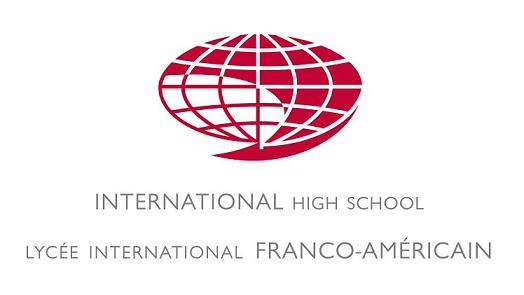 High School Pre-Participation Physical Exam - (2016-17)Name: _____________________________________ Sex: _____ Birth date: _______________ Age: _____Incoming Grade (Circle one):     	9        10        11        12To be completed by participant (must be completed each year):Head Injury / Concussion?		Yes    No	Allergies / Skin Problems?       Yes    NoBone / Joint Disorder?		Yes    No	Allergic to bee stings?	       Yes    NoBroken Bones / Fractures?		Yes    No	Epi-Pen Needed?	       	       Yes    NoDislocations?			Yes    No	Stinger / Burner?                       Yes    NoEye or Ear Problems?		Yes    No	Heat or Muscle Cramps?	       Yes    NoFainting or Convulsions?		Yes    No	Heat Exhaustion or Stroke?      Yes    NoHigh or Low Blood Pressure?	Yes    No	Mental Illness?		       Yes    NoAnemia, Leukemia or Bleeding	Yes    No	Surgery?		       Yes    NoDisorder?			Yes    No	Please Explain: ________________________________Diabetes?			Yes    No	 ____________________________________________Insulin Needed?			Yes    No	 ____________________________________________Ulcers, colitis, or other stomach	Yes    No		 ____________________________________________problems?			Yes    No	Other Illness? _________________________________Kidney or bladder problems?    	Yes    No	 ____________________________________________Hernia?				Yes    No	Tetanus Booster Date: __________________________Have you had any new injuries since your last physical? (Please explain)____________________________________________________________________________________________________________________________________________________________________________Are you currently taking any medications? (Please name any medications and their purpose)____________________________________________________________________________________________________________________________________________________________________________Are you allergic to any medications, insect stings, etc? (Please explain)____________________________________________________________________________________________________________________________________________________________________________To be completed by a physician:Height: _______       Weight: _______ 		Blood Pressure: ______/_______    Pulse: ________Vision: R 20/ ______ L 20/______			Vision Corrected: N/A      R 20/______ L 20/_______Heart		Normal	Abnormal	 	Cleared For Sport Participation?  Yes____     No____  Lungs		Normal 	AbnormalSkin		Normal	Abnormal		Limitations: ________________________________Abdomen	Normal 	Abnormal		__________________________________________Genitalia	Normal	Abnormal		__________________________________________Neurologic	Normal	AbnormalMusculoskeletal	Normal	Abnormal		Further Evaluation Required: __________________Neck		Normal	Abnormal		__________________________________________Shoulder	Normal	Abnormal		__________________________________________Elbow		Normal	AbnormalWrist / Hand	Normal	Abnormal		Physician Signature: ________________________Back		Normal	Abnormal		Physician Name: ____________________________Knee		Normal	Abnormal		Physician ID #: _____________________________Ankle / Foot	Normal	Abnormal		Date: _____________________________________Please use www.internationalsf.org/athletics for more information about the athletic department.